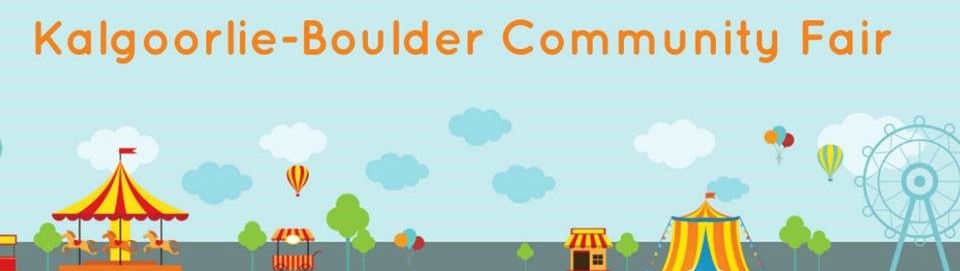 SCHOOLS EXPRESSION OF INTERESTSCHOOL NAME: ______________________________ 	CONTACT PERSON: ________________________EMAIL: _______________________________________ 	 PHONE: ___________________________________The 2021 Kalgoorlie-Boulder Community Fair has a range of activities that your school can be a part of. We know that schools are dynamic places and want to give you the opportunity to showcase the diverse skillsets of your students. Yes, _____________________________________________________________School would like to participate in the 2020 Kalgoorlie-Boulder Community Fair. (please tick the activities where your school would like to be involved) No, _________________________________________________________School is not able to participate this year.BANNER COMPETITIONShowcase your school’s take on our 2021 theme: All Together as One. FRUIT AND VEGETABLE COMPETITONDoes your school have a kitchen garden? Think about putting some produce into this years’ fruit and vegetable competition. See the Fruit and Vegetable Entry Form on our website for categories.RECYCLED ART COMPETITONGet the students to use all of that creative energy to develop art made from recycled materials. A great lesson on the impact of waste on the environment!LEGO COMPETITION With the Lego Masters TV getting kids once again enthusiastic about Lego why not get them involved in our Lego competition.ROBOTIC LEGO COMPETITIONThis tests the skills of the technological minded with team pitted against team in a robotic Lego task. See the Robotics Lego Entry Form for more details.ENTERTAINMENT ON STAGE AREASDo you have a choir, band, dance or performance group at your school that would relish the opportunity of a public performance? Timeslots of 20 mins are available from 12-7pm Friday and 10am to 7pm on Saturday. HANDICRAFTS Knitting, quilting, clothing design, crochet and more. COOKING COMPETITIONCategories include cake decorating, biscuits, slices, jams and preserves and more. All competition entry forms are available at https://www.kbfair.org.au/ Provision of ShadeWe are always in need of shade at the fair. Would your school be happy to lend us some sporting tents for the weekend of the fair? Yes 		Number: _____________ NoPlease direct any questions or queries to Schools Liaison, Kylie McLerie 0418905633Please scan and return to info@kbfair.org.au Kalgoorlie Boulder Community Fair Society Inc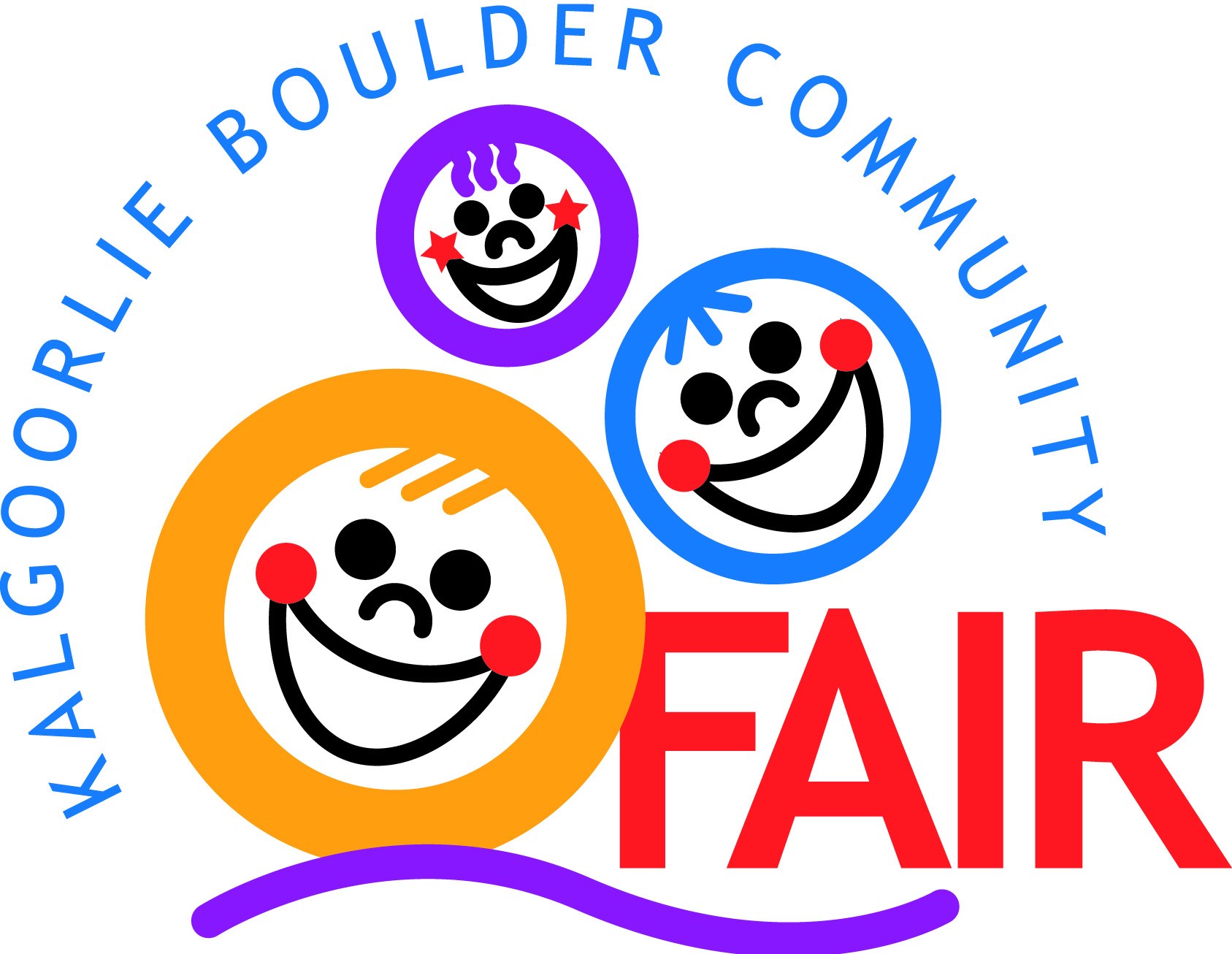 PO Box 399 Kalgoorlie WA 6430Telephone: (08) 9021 4995Facsimile:(08) 9021 1773E-Mail Address: info@kbfair.org.au Website: www.kbfair.org.auOr follow us on Facebook